		GRCA VC/VCX/VCM APPLICATION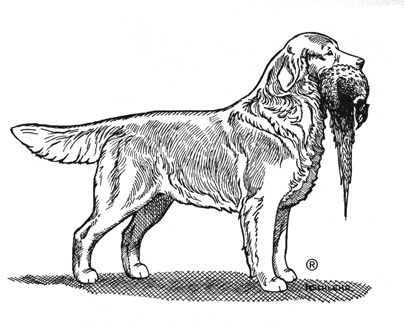                      (please print clearly)I hereby affirm that the above statements and the attached documentation are true to the best of my knowledge.  Signature of Applicant							Date(Effective January 1, 2023 – 22-78)Submitting your VC or VCX ApplicationYou must be a current GRCA member.Applications need to meet the current Title-Point Schedule requirementsYou must complete the application formDocumentationFor all AKC titles in order of preferenceA link to the GRCA Yearbook pageA scan or photocopy of the most current AKC title certificateA scan or photocopy of the dog’s official show or trial record provided by AKCFor all GRCA titles in order of preferenceA link to the GRCA Yearbook pageA scan or photocopy of the official CCA, WC or WCX title certificateFor field trial placements or JAMs (three star or two star awards)A link to the GRCA Yearbook page is requiredThe GRCA Yearbook page is the preferred documentation due to strict requirements for accuracy in the Yearbook Database. For access to the database go to: www.starzgoldens.com/yearbook and follow instructions.VC/VCX/VCM certificates are not awarded until all titles have been verified.We use the GRCA Yearbook Database for ownership and breeder verification as well. If ownership of your dog has changed you must also submit a scan or photocopy of the current registration.VCX/VCM Write-ups and photosVCX and VCM qualifiers will have a photo/write-up in the GRNews. Please submit a high resolution scan or photo and a write-up (maximum 150 words) with your applicationApplication for (circle one):					Submit to:  Susan Sheets	Versatility Certificate (VC)					     SusanSheetsGRCA@gmail.com 	Versatility Certificate Excellent (VCX)	Versatility Certificate Master (VCMDog’s Registered Name  															(registered name only – no titles)AKC Registration # 					    Birthdate  					Owner(s)													Address																			(Street Address)			(City)				(State)				(Zip Code)Phone					    Email   							Please circle the highest achievement earned in each column. The dog must have at least 1 point in each main Area (Area #1: Conformation Venue; Area #2: Obedience/Rally Venue and/or Agility Venue and/or Tracking/Scent Work Venue and Area #3: Field Venue) with a total of 12 points from all Areas for a VC, or a total of 20 points from all Areas for a VCX, or a total of 30 points from all Areas for a VCM. If the dog has multiple performance titles, the highest achievement in each Venue will be counted.  Schedule of AKC/GRCA Title Points for VC/VCX/VCM AwardSchedule of AKC/GRCA Title Points for VC/VCX/VCM AwardSchedule of AKC/GRCA Title Points for VC/VCX/VCM AwardSchedule of AKC/GRCA Title Points for VC/VCX/VCM AwardSchedule of AKC/GRCA Title Points for VC/VCX/VCM AwardSchedule of AKC/GRCA Title Points for VC/VCX/VCM AwardArea #1Area #2Area #2Area #2Area #3VENUES:ConformationObedience / RallyAgilityTracking / Scent WorkField 12FC or AFC11OTCHMACHCT***10GCHUDX PACHVST or SWDMH9CHMX or MXJ 8UDMXP or MJPTDX or SWM**7RACHAX or AXJSH6CDXAXP or AJP5OA or OAJWCX4Major PointsCD or RMOAP or OJPTD or TDUJH3NA or NAJSWEWC2Minor PointsRAENAP or NJP1CCARA or REVC POINT TOTAL ______          VCX POINT TOTAL _______          VCM POINT TOTAL _______VC POINT TOTAL ______          VCX POINT TOTAL _______          VCM POINT TOTAL _______VC POINT TOTAL ______          VCX POINT TOTAL _______          VCM POINT TOTAL _______VC POINT TOTAL ______          VCX POINT TOTAL _______          VCM POINT TOTAL _______VC POINT TOTAL ______          VCX POINT TOTAL _______          VCM POINT TOTAL _______VC POINT TOTAL ______          VCX POINT TOTAL _______          VCM POINT TOTAL _______